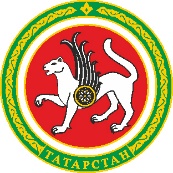 Тел./ факс: (843) 293-14-89, zags@tatar.ru, zags.tatarstan.ruПРОЕКТПРИКАЗ										БОЕРЫКг. Казань____ января 2023 г.									№ ____В соответствии с Федеральным законом от 27 июля 2010 года № 210-ФЗ «Об организации предоставления государственных и муниципальных услуг», Порядком разработки и утверждения административных регламентов предоставления государственных услуг исполнительными органами государственной власти Республики Татарстан, утвержденным постановлением Кабинета Министров Республики Татарстан от 28.02.2022 № 175,  п р и к а з ы в а ю:1. Внести в Административный регламент предоставления государственной услуги Управлением по проставлению апостиля (далее – Регламент), утвержденный приказом Управления от 17.12.2013 № 144 «Об утверждении Административного регламента предоставления государственной услуги Управлением ЗАГС Кабинета Министров Республики Татарстан по проставлению апостиля» (с изменениями, внесёнными приказами Управления от 28.09.2016 № 62, 19.06.2018 № 35, 24.10.2018 № 85, 29.10.2019 № 82, 30.09.2020 № 44, 22.11.2021 № 69, 22.11.2022 № 46), изменение, изложив его в новой редакции (прилагается).2. Заместителю начальника Управления, руководителям структурных подразделений, лицам, непосредственно обеспечивающим предоставление государственной услуги, неукоснительно руководствоваться положениями Регламента.3. Отделу информационных ресурсов и оказания государственных услуг Управления разместить настоящий приказ на официальном сайте Управления в составе государственной информационной системы Республики Татарстан «Официальный портал Республики Татарстан».4. Отделу правовой, организационной и кадровой работы осуществить государственную регистрацию настоящего приказа.5. Контроль за исполнением настоящего приказа возложить на заместителя начальника Управления.Начальник Управления					                        Г.Р. НигматуллинаАдминистративный регламент
предоставления государственной услуги по проставлению апостиля
(утв. приказом Управления ЗАГС Кабинета Министров Республики Татарстан от 17 декабря 2013 г. № 144 (в редакции приказа от ___ января 2023 г. № ___)1. Общие положения1.1. Настоящий Административный регламент предоставления государственной услуги по проставлению апостиля (далее - Регламент) устанавливает порядок и стандарт предоставления Управлением записи актов гражданского состояния Кабинета Министров Республики Татарстан (далее - Управление) государственной услуги по проставлению апостиля на документах о государственной регистрации актов гражданского состояния, выданных органами, уполномоченными на государственную регистрацию актов гражданского состояния в Республике Татарстан (далее - государственная услуга).1.2. Заявителями являются физические и юридические лица.1.3. При предоставлении государственной услуги профилирование (предоставление заявителю государственной услуги в соответствии с вариантом предоставления государственной услуги, соответствующим признакам заявителя, определенным в результате анкетирования, проводимого Управлением) не проводится.2. Стандарт предоставления государственной услуги2.1. Наименование государственной услугиПроставление апостиля на документах о государственной регистрации актов гражданского состояния, выданных органами, уполномоченными на государственную регистрацию актов гражданского состояния в Республике Татарстан (далее - органы ЗАГС).2.2. Наименование органа, предоставляющего государственную услугуУправление записи актов гражданского состояния Кабинета Министров Республики Татарстан (далее – Управление)Исполнитель государственной услуги - отдел информационных ресурсов и оказания государственных услуг Управления (далее - Отдел).Государственная услуга через многофункциональный центр предоставления государственных и муниципальных услуг (далее - МФЦ) не предоставляется.2.3. Результат предоставления государственной услуги2.3.1. Результатом предоставления государственной услуги являются:1) проставление апостиля на документах о государственной регистрации актов гражданского состояния, выданных органами, уполномоченными на государственную регистрацию актов гражданского состояния в Республике Татарстан;2) мотивированное уведомление об отказе в проставлении апостиля.Апостиль проставляется на отдельном листе бумаги (приложение № 1 к настоящему Регламенту) и скрепляется с документом путем прошивания ниткой любого цвета. Последний лист документов в месте скрепления заклеивается плотной бумажной «звездочкой», на которой проставляется печать. Оттиск печати должен быть расположен равномерно на «звездочке». Количество скрепленных листов заверяется подписью начальника Отдела.В апостиле указывается фамилия и инициалы лица, подписавшего документ, должность, официальное название учреждения, выдавшего документ, указывается место (город), дата, фамилия, инициалы, должность лица, название удостоверяющего органа, номер апостиля, скрепляется печатью и подписью удостоверяющего лица.Результатом предоставления государственной услуги является реестровая запись в федеральной государственной информационной системе ведения Единого государственного реестра записей актов гражданского состояния (далее - ЕГР ЗАГС)Результат государственной услуги фиксируется в ЕГР ЗАГС.2.3.2. Результат предоставления государственной услуги выдается (направляется) заявителю в соответствии с выбранным им способом получения:в письменной форме лично заявителю или почтовым отправлением;в форме электронного документа по адресу электронной почты или в личный кабинет заявителя на Едином портале государственных и муниципальных услуг (функций) (https://www.gosuslugi.ru/) (далее - Единый портал) (при наличии технической возможности), или в личный кабинет заявителя на Портале государственных и муниципальных услуг Республики Татарстан (https://uslugi.tatarstan.ru/) (далее - Республиканский портал).2.3.3. Заявитель вправе получить результат предоставления государственной услуги в форме экземпляра электронного документа на бумажном носителе.Для получения результата предоставления государственной услуги на бумажном носителе заявитель обращается в Управление.2.4. Срок предоставления государственной услуги2.4.1. В случае если заявление и документы, необходимые для предоставления государственной услуги, поданы заявителем посредством почтового отправления или лично, государственная услуга предоставляется Управлением в 5-дневный срок со дня регистрации заявления и документов.2.4.2. В случае если заявление и документы, необходимые для предоставления государственной услуги, поданы заявителем через личный кабинет заявителя на Едином портале или Республиканском портале, государственная услуга предоставляется Управлением в 5-дневный срок со дня присвоения заявлению номера в соответствии с номенклатурой дел и статуса «Проверка документов», отражаемых в личном кабинете Единого портала (при наличии технической возможности) или Республиканского портала.Указанный срок может быть продлен, но не более чем на 30 дней, в случае направления Управлением в адрес органа ЗАГС, выдавшего документ, либо органа ЗАГС, в котором находится на хранении запись акта гражданского состояния, запроса о предоставлении образца подписи, оттиска печати и информации о полномочиях должностного лица, подписавшего документ, о наличии или отсутствии факта государственной регистрации акта гражданского состояния.О продлении срока принятия указанного решения Управление информирует заявителя в течение 5 дней со дня поступления заявления в Управление.2.5. Правовые основания для предоставления государственной услугиНа официальном сайте Управления, Едином портале (при наличии технической возможности) и Республиканском портале размещается:перечень нормативных правовых актов, регулирующих предоставление государственной услуги;сведения об органах (учреждениях) и должностных лицах, ответственных за осуществление контроля за предоставлением государственной услуги;информация о порядке досудебного (внесудебного) обжалования решений и действий (бездействия) Управления, должностного лица, государственного гражданского служащего Управления, предоставляющих государственную услугу.2.6. Исчерпывающий перечень документов, необходимых для предоставления государственной услуги2.6.1. Перечень документов необходимых для предоставления государственной услуги, которые заявитель предоставляет самостоятельно:а) заявление о предоставлении государственной услуги (далее - заявление) в форме документа на бумажном носителе по установленной форме (приложение № 2 к настоящему Регламенту);в электронной форме (заполняется посредством внесения соответствующих сведений в электронную форму заявления), подписанное в соответствии с требованиями пункта 2.6.4 настоящего Регламента, при обращении посредством Единого портала или Республиканского портала;б) документ о государственной регистрации актов гражданского состояния, выданный органами, уполномоченными на государственную регистрацию актов гражданского состояния в Республике Татарстан;в) документ, удостоверяющий личность заявителя (предоставляется в случае личного обращения в Управление);г) документ, подтверждающий полномочия представителя юридического лица, если в качестве заявителя выступает юридическое лицо (доверенность или иной документ);д) документ, являющийся основанием для предоставления налоговых льгот. 2.6.2. Бланк заявления для получения государственной услуги заявитель может получить при личном обращении в Отдел. Электронная форма бланка заявления размещена на официальном сайте Управления.2.6.3. Заявление и прилагаемые к нему документы могут быть представлены (направлены) заявителем на бумажных носителях лично либо почтовым отправлением.Заявление и документы также могут быть представлены (направлены) заявителем в форме электронного документа, подписанного (заверенного) в соответствии с требованиями Федерального закона от 6 апреля 2011 года № 63-ФЗ «Об электронной подписи» (далее - Федеральный закон № 63-ФЗ), посредством Единого портала (при наличии технической возможности) или Республиканского портала.Заявление, при направлении посредством Единого портала или Республиканского портала, подписывается простой электронной подписью заявителя.Для получения простой электронной подписи заявителю необходимо пройти процедуру регистрации (аутентификации) в ЕСИА, а также подтвердить учетную запись до уровня не ниже стандартной.Электронные документы (электронные образы документов), прилагаемые к заявлению, в том числе доверенности, направляются в виде файлов в форматах pdf, jpg, jpeg, png, tif, doc, docx, rtf.2.6.4. Документы, которые подлежат представлению в рамках межведомственного информационного взаимодействия.Управлением в рамках межведомственного информационного взаимодействия запрашиваются сведения, подтверждающие факт оплаты государственной пошлины плательщиком (Управление Федерального казначейства по Республике Татарстан).Заявитель вправе по собственной инициативе представить документы, подтверждающие факт оплаты государственной пошлины, в том числе при наличии возможности - в электронной форме.Непредставление заявителем документов, содержащих вышеуказанные сведения, не является основанием для отказа заявителю в предоставлении услуги.2.6.5. Запрещается требовать от заявителя:представления документов и информации или осуществления действий, представление или осуществление которых не предусмотрено нормативными правовыми актами, регулирующими отношения, возникающие в связи с предоставлением государственной услуги;представления документов и информации, в том числе подтверждающих внесение заявителем платы за предоставление государственной услуги, которые в соответствии с нормативными правовыми актами Российской Федерации, нормативными правовыми актами Республики Татарстан находятся в распоряжении государственных органов, предоставляющих государственную услугу, иных государственных органов, органов местного самоуправления и (или) организаций, участвующих в предоставлении государственной услуги, за исключением документов, указанных в части 6 статьи 7 Федерального закона № 210-ФЗ;представления документов и информации, отсутствие и (или) недостоверность которых не указывались при первоначальном отказе в приеме документов, необходимых для предоставления государственной услуги, либо в предоставлении государственной услуги, за исключением случаев, предусмотренных пунктом 4 части 1 статьи 7 Федерального закона № 210-ФЗ;предоставления на бумажном носителе документов и информации, электронные образы которых ранее были заверены в соответствии с пунктом 7.2 части 1 статьи 16 Федерального закона № 210-ФЗ, за исключением случаев, если нанесение отметок на такие документы либо их изъятие является необходимым условием предоставления государственной услуги, и иных случаев, установленных федеральными законами.2.7. Исчерпывающий перечень оснований для отказа в приеме документов, необходимых для предоставления государственной услугиОснованиями для отказа в приеме документов, необходимых для предоставления государственной услуги являются:а) представление неполного перечня документов, указанных в пункте 2.6 настоящего Регламента;б) представление документа, выданного органом ЗАГС на территории другого субъекта Российской Федерации;в) представление документа, предназначенного для предъявления в компетентные органы государства, которое не является участником Гаагской конвенции;г) представление документа, предназначенного для предъявления в государстве, имеющем договор (соглашение) с Российской Федерацией, отменяющий требование любого вида легализации документов;д) представление документа, совершенного дипломатическими представительствами и консульскими учреждениями;е) представление документа, исходящего от органа, должностного лица иностранного государства;ж) представление документа, на котором отсутствует подпись должностного лица  и (или) оттиск печати/штампа органа ЗАГС;з) представление документа, имеющего исправления, приписки, подчистки, не читаемый оттиск гербовой печати органа ЗАГС;и) представление заявления и документов (копий документов), не подписанных (не заверенных) простой электронной подписью в соответствии с требованиями Федерального закона № 63-ФЗ и Федерального закона от 27 июля 2010 года № 210-ФЗ «Об организации предоставления государственных и муниципальных услуг» (далее - Федеральный закон № 210-ФЗ) (при подаче заявления в электронной форме).2.8. Исчерпывающий перечень оснований для приостановления предоставления государственной услуги или отказа в предоставлении государственной услуги2.8.1. Оснований для приостановления предоставления государственной услуги законодательством не предусмотрено.2.8.2. Основания для отказа в предоставлении государственной услуги:а) представление документа, подписанного лицом, не обладающим полномочием на его подписание;б) представление документа, на котором подпись лица и (или) оттиск печати не соответствуют образцам, имеющимся в Управлении;в) представление документа, на котором подпись лица и (или) оттиск печати не могут быть удостоверены Управлением ввиду отсутствия образцов подписи и (или) оттиска печати у органа ЗАГС, от которого исходит документ;г) заявителем не уплачена государственная пошлина в размере, установленном пп. 48 п. 1 ст. 333.33 Налогового кодекса Российской Федерации.2.8.3. Запрещается отказывать в приеме заявления и иных документов, необходимых для предоставления государственной услуги, в случае, если заявление и документы, необходимые для предоставления государственной услуги, поданы в соответствии с информацией о сроках и порядке предоставления государственной услуги, опубликованной на Едином портале или Республиканском портале, на официальном сайте Управления.2.9. Размер платы, взимаемой с заявителя при предоставлении государственной услуги, и способы ее взиманияЗа проставление апостиля уплачивается государственная пошлина в размере 2500 рублей за каждый документ.При обращении за проставлением апостиля заявителем уплачивается государственная пошлина до проставления апостиля.Перечень лиц, освобождающихся от уплаты государственной пошлины за предоставление Государственной услуги, определен статьей 333.35 Налогового кодекса Российской Федерации.Государственная пошлина не уплачивается за проставление апостиля на истребуемых в соответствии с международными договорами Российской Федерации, а также по запросам дипломатических представительств и консульских учреждений Российской Федерации документах о регистрации актов гражданского состояния.Иная плата за предоставление государственной услуги не взимается.В случае внесения изменений в выданный по результатам предоставления государственной услуги документ, направленный на исправление ошибок, допущенных по вине Управления и (или) должностного лица, плата с заявителя не взимается.2.10. Максимальный срок ожидания в очереди при подаче запроса о предоставлении государственной услуги и при получении результата предоставления государственной услуги2.10.1. Максимальный срок ожидания в очереди при подаче запроса о предоставлении государственной услуги и при получении результата предоставления государственной услуги не должен превышать 15 минут.Очередность для отдельных категорий заявителей не установлена.2.10.2. Заявителям предоставляется возможность предварительной записи, которая осуществляется на Республиканском портале (при наличии технической возможности).Максимальный срок ожидания в очереди при подаче запроса по предварительной записи не должен превышать 5 минут от назначенного времени, на которое произведена запись.В случае неявки заявителя по истечении 15 минут с назначенного времени приема, предварительная запись аннулируется.В отсутствие заявителей, обратившихся по предварительной записи, осуществляется прием заявителей, обратившихся в порядке очереди.2.11. Срок регистрации запроса заявителя о предоставлении государственной услуги2.11.1. При личном обращении в Управление регистрация осуществляется в день поступления заявления и документов. Заявление, поступившее в электронной форме в выходной (праздничный) день, регистрируется на следующий за выходным (праздничным) рабочий день.2.11.2. При направлении заявления посредством Единого портала или Республиканского портала заявитель в день подачи заявления получает в личном кабинете Единого портала (при наличии технической возможности) или Республиканского портала и по электронной почте уведомление, подтверждающее, что заявление отправлено, в котором указываются регистрационный номер и дата подачи заявления.2.12. Требования к помещениям, в которых предоставляются государственная услуга2.12.1. Предоставление государственной услуги осуществляется в помещениях, оборудованных противопожарной системой и системой пожаротушения.Места приема заявителей оборудуются необходимой мебелью для оформления документов, информационными стендами.Визуальная, текстовая и мультимедийная информация о порядке предоставления государственной услуги размещается в удобных для заявителей местах, в том числе с учетом ограниченных возможностей инвалидов.2.12.2. В соответствии с законодательством Российской Федерации о социальной защите инвалидов в целях беспрепятственного доступа к месту предоставления государственной услуги обеспечивается:1) возможность беспрепятственного входа в помещения и выхода из них;2) возможность самостоятельного передвижения по помещениям в целях доступа к месту предоставления услуги, в том числе с помощью работников объекта;3) возможность посадки в транспортное средство и высадки из него, в том числе с использованием кресла-коляски;4) сопровождение инвалидов, имеющих стойкие расстройства функции зрения и самостоятельного передвижения, и оказание им помощи;5) надлежащее размещение оборудования и носителей информации, необходимых для обеспечения беспрепятственного доступа инвалидов к услугам с учетом ограничений их жизнедеятельности;6) допуск собаки-проводника при наличии документа, подтверждающего ее специальное обучение и выдаваемого по форме и в порядке, которые установлены приказом Министерства труда и социальной защиты Российской Федерации от 22 июня 2015 г. № 386н «Об утверждении формы документа, подтверждающего специальное обучение собаки-проводника, и порядка его выдачи»;7) оказание работниками, предоставляющими услугу, помощи инвалидам в преодолении барьеров, мешающих получению ими услуг наравне с другими лицами.2.12.3. Требования в части обеспечения доступности для инвалидов объектов, в которых осуществляется предоставление государственной услуги, и средств, используемых при предоставлении государственной услуги, применяются к объектам и средствам, введенным в эксплуатацию или прошедшим модернизацию, реконструкцию после 1 июля 2016 года.2.13. Показатели доступности и качества государственной услуги2.13.1. Показателями доступности предоставления государственной услуги являются:расположенность помещений, в которых ведется прием, выдача документов, в зоне доступности общественного транспорта;наличие необходимого количества специалистов, а также помещений, в которых осуществляется прием документов от заявителей;наличие исчерпывающей информации о способах, порядке и сроках предоставления государственной услуги на информационных стендах, официальном сайте Управления, на Едином портале (при наличии технической возможности) и Республиканском портале;доступность для инвалидов помещений, в которых предоставляется государственная услуга;оказание работниками, предоставляющими государственную услугу, помощи инвалидам в преодолении иных барьеров, не связанных с обеспечением доступности помещений для инвалидов, мешающих получению ими услуг наравне с другими лицами;возможность подачи заявления в электронном виде;возможность получения заявителем результатов предоставления услуги в электронном виде через личный кабинет на Едином портале (при наличии технической возможности) и Республиканском портале при подаче заявления и документов в форме электронных документов через Республиканский портал.2.13.2. Показателями качества предоставления государственной услуги являются:1) соблюдение сроков приема и рассмотрения документов;2) соблюдение срока получения результата государственной услуги;3) отсутствие обоснованных жалоб на нарушения настоящего Регламента, совершенные специалистами Управления;4) количество взаимодействий заявителя со специалистами Отдела:при подаче заявления и документов, необходимых для предоставления государственной услуги, и получении результата государственной услуги непосредственно - не более двух (без учета консультаций);при направлении документов, необходимых для предоставления государственной услуги по почте (без учета консультаций).Продолжительность одного взаимодействия с заявителем - не более 15 минут.Заявитель вправе оценить качество предоставления государственной услуги с использованием Единого портала (при наличии технической возможности) или Республиканского портала.2.13.3. Информация о ходе предоставления государственной услуги может быть получена заявителем в Управлении, в личном кабинете на Едином портале (при наличии технической возможности) и Республиканском портале.2.14. Иные требования к предоставлению государственной услуги, в том числе:учитывающие особенности предоставления государственной услуги в МФЦ и особенности предоставления государственной услуги в электронной форме;о предоставлении сведений о государственной услуге на государственных языках Республики Татарстан.2.14.1 Предоставление необходимых и обязательных услуг не требуется.2.14.2. Консультация может быть предоставлена при обращении заявителя в Отдел лично, по телефону и (или) электронной почте, почте.2.14.3. Предоставление государственной услуги в МФЦ не осуществляется.2.14.4. При предоставлении государственной услуги в электронной форме заявитель вправе:а) получить информацию о порядке и сроках предоставления государственной услуги, размещенную на Едином портале и Республиканском портале;б) подать заявление о предоставлении государственной услуги, иные документы, необходимые для предоставления государственной услуги;в) получить сведения о ходе выполнения заявлений о предоставлении государственной услуги, поданных в электронной форме;г) осуществить оценку качества предоставления государственной услуги;д) получить результат предоставления государственной услуги в форме электронного документа;е) подать жалобу на решение и действие (бездействие) Управления, а также его должностных лиц, государственных служащих посредством Единого портала (при наличии технической возможности) и (или) Республиканского портала, обеспечивающей процесс досудебного (внесудебного) обжалования решений и действий (бездействия), совершенных при предоставлении государственных услуг органами, предоставляющими государственные услуги, их должностными лицами, государственными служащими.Формирование заявления осуществляется посредством заполнения электронной формы заявления на Едином портале (при наличии технической возможности) или Республиканском портале без необходимости дополнительной подачи заявления в какой-либо иной форме.2.14.5. При предоставлении государственной услуги используется федеральная государственная информационная система «Единая система межведомственного электронного взаимодействия».2.14.6. Информация о порядке предоставления государственной услуги размещается на государственных языках Республики Татарстан.2.14.7. Государственная услуга по экстерриториальному принципу и в составе комплексного запроса не предоставляется.3. Состав, последовательность и сроки выполнения административных процедур3.1. Перечень вариантов предоставления государственной услуги, включающий в том числе варианты предоставления государственной услуги, необходимый для исправления допущенных опечаток и ошибок в выданных в результате предоставления государственной услуги документах и созданных реестровых записяхГосударственная услуга, а также исправление допущенных опечаток и ошибок в выданных в результате предоставления государственной услуги документах, осуществляются в едином варианте и не имеют отдельных сценариев предоставления государственной услуги, различающихся сроками предоставления, категориями заявителей, величиной и порядком оплаты, перечнем документов, необходимых для предоставления государственной услуги; документами и юридически значимыми действиями, возникающими в результате предоставления государственной услуги.3.2. Перечень вариантов для выдачи дубликата документа, выданного по результатам предоставления государственной услуги, в том числе исчерпывающий перечень оснований для отказа в выдаче такого дубликатаВыдача дубликата документа по результатам предоставления государственной услуги не осуществляется.3.3. Описание административной процедуры профилирования заявителяПроцедура профилирования заявителя не осуществляется.3.4. Описание последовательности действий при предоставлении государственной услуги3.4.1. Предоставление государственной услуги включает в себя следующие процедуры:1) консультирование и оказание помощи заявителю, в том числе в части оформления документов, необходимых для предоставления государственной услуги;2) принятие и регистрация заявления;3) формирование и направление межведомственных запросов в органы, участвующие в предоставлении государственной услуги;4) подготовка результата государственной услуги;5) выдача (направление) заявителю результата государственной услуги;6) исправление технических ошибок.3.5. Консультирование заявителя, оказание помощи заявителю, в том числе в части оформления документов, необходимых для предоставления государственной услугиЗаявитель вправе обратиться в Отдел лично, по телефону и (или) посредством почты (в том числе электронной), а также через Единый портал (при наличии технической возможности) или Республиканский портал, для получения консультации о порядке получения государственной услуги.Специалист Отдела осуществляет консультирование заявителя, в том числе по форме запроса и другим вопросам для получения государственной услуги. При необходимости специалист Отдела оказывает помощь заявителю, в том числе в части оформления документов, необходимых для предоставления государственной услуги.Процедура, устанавливаемая настоящим пунктом, осуществляется в день обращения заявителя.Результат процедуры: консультация, замечания по составу, форме и содержанию представленных документов, оказание помощи заявителю, в том числе в части оформления документов, необходимых для предоставления государственной услуги, запись в журнале регистрации обращений граждан об оказании консультации (оказании помощи заявителю).3.6. Принятие и регистрация заявления3.6.1. Заявитель лично или через уполномоченное лицо может подать заявление в Управление по почте, через Единый портал (при наличии технической возможности) или Республиканский портал.Заявление может быть направлено по почте заказным почтовым отправлением.Заявление, направляемое в электронной форме, подписывается (заверяется) в соответствии с Федеральным законом № 63-ФЗ и Федеральным законом № 210-ФЗ и представляются с использованием электронных носителей и (или) информационно-телекоммуникационных сетей общего пользования, включая сеть «Интернет».Заявление, представленное по почте заказным почтовым отправлением, рассматривается в общем порядке.3.6.1.1. Специалист Отдела осуществляет проверку комплектности предоставленных документов на соответствие требованиям пункта 2.6 настоящего Регламента.3.6.1.2. При личном обращении заявителя или через уполномоченное лицо в случае наличия оснований для отказа в приеме документов, предусмотренных пунктом 2.7 настоящего Регламента, специалист Отдела уведомляет заявителя о наличии оснований для отказа в приеме документов и регистрации заявления и возвращает ему документы с объяснением содержания выявленных оснований для отказа. По требованию отказ оформляется в письменном виде.При направлении заявления и документов по почте специалист Отдела возвращает ему документы с письменным объяснением содержания выявленных оснований для отказа по почте.3.6.1.3. Специалист Отдела  в случае отсутствия оснований для отказа в приеме документов регистрирует заявление и документы в порядке, установленном Инструкцией по делопроизводству Управления, и принимает на рассмотрение.Процедуры, устанавливаемые пунктами 3.6.1.1-3.6.1.3 настоящего Регламента, осуществляются в день поступления заявления и документов в Управление.Результат процедур: зарегистрированное заявление и документы.3.6.2. Прием заявления и документов для предоставления государственной услуги в электронной форме через Единый портал (при наличии технической возможности) и Республиканский портал3.6.2.1. Заявитель для подачи заявления в электронной форме выполняет следующие действия:выполняет авторизацию;открывает форму электронного заявления;заполняет форму электронного заявления, включающую сведения, необходимые и обязательные для предоставления государственной услуги;прикрепляет документы в электронной форме или электронные образы документов к форме электронного заявления (при необходимости);подтверждает факт ознакомления и согласия с условиями и порядком предоставления государственной услуги в электронной форме (устанавливает соответствующую отметку о согласии в форме электронного заявления);подтверждает достоверность сообщенных сведений (устанавливает соответствующую отметку в форме электронного заявления);отправляет заполненное электронное заявление (нажимает соответствующую кнопку в форме электронного заявления);электронное заявление подписывается в соответствии с требованиями пункта 2.6.4 настоящего Регламента;получает уведомление об отправке электронного заявления.Форматно-логическая проверка сформированного заявления осуществляется Единым порталом автоматически на основании требований, определяемых Управлением, в процессе заполнения заявителем каждого из полей электронной формы заявления. При выявлении Единым порталом некорректно заполненного поля электронной формы заявления заявитель уведомляется о характере выявленной ошибки и порядке ее устранения посредством информационного сообщения непосредственно в электронной форме заявления.Административные процедуры, устанавливаемые настоящим пунктом, выполняются в день обращения заявителя.Результатами выполнения административных процедур являются: электронное дело, направленное в Управление посредством системы электронного взаимодействия.3.7. Формирование и направление межведомственных запросов в органы, участвующие в предоставлении государственной услуги3.7.1. В случае непредставления заявителем документов, подтверждающих оплату государственной пошлины, специалист Отдела проверяет посредством функционала ЕГР ЗАГС наличие в Государственной информационной системе государственных и муниципальных платежей (далее – ГИС ГМП) подтверждения уплаты государственной пошлины за предоставление государственной услуги.В случае если при проверке через ГИС ГМП факт уплаты государственной пошлины не получил подтверждение или отсутствует доступ к ГИС ГМП, специалист Отдела формирует с использованием программно-технических средств и направляет в электронной. форме посредством системы межведомственного электронного взаимодействия (далее - СМЭВ) запрос о предоставлении сведений об оплате заявителем государственной пошлины за предоставление государственной услуги в Управление Федерального казначейства по Республике Татарстан.Максимальный срок выполнения административного действия - 5 минут.Результат процедуры: направленный в электронной форме межведомственный запрос.3.7.2. Поставщиком данных на основании запроса, поступившего через СМЭВ, предоставляется запрашиваемая информация или направляется уведомление об отсутствии информации, необходимой для предоставления государственной услуги (далее - уведомление об отказе) в порядке и сроки, установленные законодательством.Результат процедуры: ответ на запрос либо уведомление об отсутствии информации.3.8. Подготовка результата государственной услуги3.8.1. Специалист Отдела осуществляет проверку:правильности оформления документов о государственной регистрации актов гражданского состояния (проверка соответствия представленных документов установленным законодательством требованиям по форме и содержанию, наличия в документах всех необходимых подписей, печатей, реквизитов, проверка на отсутствие подчисток, исправлений);3.8.2. Специалист Отдела проставляет штамп «апостиль» на документе или на отдельном листе бумаги в соответствии с пунктом 2.3.1 настоящего Регламента или готовит уведомление об отказе в проставлении апостиля.Проставление апостиля осуществляется в электронном виде с использованием ЕГР ЗАГС.При технических сбоях ЕГР ЗАГС проставление апостиля осуществляется с использованием штампа.3.8.3. Проставление апостиля методом ксерокопирования или иным, отличным от предусмотренного Административным регламентом способом, не допускается.3.8.4. Штамп «апостиль» заполняется в следующем порядке:в пункте 1 апостиля - Российская Федерация;в пункте 2 апостиля - фамилия в творительном падеже и инициалы лица, подписавшего официальный документ, представленный для проставления апостиля.в пункте 3 апостиля - должность лица, подписавшего официальный документ.в пункте 4 апостиля - официальное наименование органа, уполномоченного на государственную регистрацию актов гражданского состояния в Республике Татарстан, удостоверившего документ оттиском печати;в пункте 5 апостиля в предложном падеже указывается город, в котором проставляется апостиль;в пункте 6 апостиля - дата его проставления;в пункте 7 апостиля - фамилия в творительном падеже и инициалы, должность лица в творительном падеже, подписавшего апостиль, а также наименование удостоверяющего органа;в пункте 8 апостиля указывается его номер.В ЕГР ЗАГС апостилю присваивается порядковый номер и генерируется заполненная форма штампа. Специалист Отдела распечатывает апостиль на отдельном листе, скрепляет с документом и передает на подпись и заверение подписи оттиском гербовой печати начальнику Отдела.Максимальный срок выполнения административного действия составляет 20 минут на каждый документ.3.8.5. Начальник Отдела подписывает апостиль (пункт 10 апостиля), заверяет своей подписью количество прошитых, пронумерованных и скрепленных листов на официальном документе, проставляет оттиск гербовой печати на апостиле и на месте бумажной «звездочки» (пункт 9 апостиля).Оттиск гербовой печати, проставляемый на месте бумажной «звездочки», должен располагаться равномерно на «звездочке» и на листе.При проставлении в пункте 9 апостиля оттиска гербовой печати допускается выступ оттиска за рамки апостиля.Максимальный срок выполнения административного действия составляет 5 минут на каждый документ.3.8.6. Специалист Отдела регистрирует документ с проставленным апостилем в Журнале на выдачу документов (апостиль) (приложение № 3 к настоящему Регламенту) или вносит реквизиты уведомления об отказе в проставлении апостиля в ЕГР ЗАГС.Максимальный срок выполнения административного действия составляет 5 минут на каждый документ.Результат административной процедуры является проставление апостиля на документе или оформление уведомления об отказе в проставлении апостиля.3.8.7. Срок предоставления государственной услуги может быть продлен до тридцати дней в случае необходимости направления в адрес органа ЗАГС, выдавшего документ, либо органа ЗАГС, в котором находится на хранении запись акта гражданского состояния, запроса о предоставлении образца подписи, оттиска печати и информации о полномочиях должностного лица, подписавшего документ, о наличии или отсутствии факта государственной регистрации акта гражданского состояния.В случае продления срока проставления апостиля Управление уведомляет об этом заявителя в течение одного рабочего дня со дня принятия решения о продлении срока проставления апостиля.3.9. Выдача (направление) заявителю результата государственной услуги3.9.1. Специалист Отдела извещает заявителя о результате предоставления государственной услуги с использованием способа связи, указанного в заявлении.Исполнение процедуры при наличии технической возможности осуществляется в автоматическом режиме с использованием автоматизированной информационной системы, предназначенной для оказания государственных и муниципальных услуг.Процедура, устанавливаемая настоящим пунктом, осуществляется в день подписания апостиля.Результат процедуры: размещение сведений о результате предоставления государственной услуги в информационных системах, извещение заявителя (его представителя) о результате предоставления государственной услуги и способах его получения.3.9.2. Порядок выдачи (направления) результата предоставления государственной услуги3.9.2.1. При обращении заявителя за результатом государственной услуги в Управление специалист Отдела осуществляет выдачу (направление) документа с проставленным апостилем или мотивированного уведомления об отказе в проставлении апостиля способом, указанным в заявлении о предоставлении государственной услуги (лично, по почте, электронной почте, факсу).Процедура, устанавливаемая настоящим пунктом, осуществляется:при указании в заявлении способа выдачи документа с проставленным апостилем или мотивированного уведомления об отказе в проставлении апостиля по почте (по электронной почте, факсу) - в день проставления апостиля или мотивированного уведомления об отказе в проставлении апостиля;при указании в заявлении способа выдачи документа с проставленным апостилем или мотивированного уведомления об отказе в проставлении апостиля  лично - в день обращения заявителя.Результат процедур: выданный (направленный) документ с проставленным апостилем или мотивированное уведомление об отказе в проставлении апостиля.3.9.2.2. При обращении заявителя за результатом государственной услуги через Единый портал (при наличии технической возможности) или Республиканский портал заявителю в личный кабинет автоматически направляется электронный образ документа, являющегося результатом предоставления государственной услуги, подписанный усиленной квалифицированной электронной подписью уполномоченного должностного лица Управления.Административные процедуры, устанавливаемые настоящим пунктом, выполняются в день подписания документа, подтверждающего предоставление (отказ в предоставлении) государственной услуги, уполномоченным должностным лицом Управления.Результатами выполнения административных процедур являются: направление (предоставление) с использованием Единого портала (при наличии технической возможности) или Республиканского портала заявителю документа, подтверждающего предоставление государственной услуги (в том числе отказ в предоставлении государственной услуги).3.10. Исправление технических ошибок3.10.1. В случае обнаружения технической ошибки в документе, являющемся результатом государственной услуги, заявитель представляет в Отдел:заявление об исправлении технической ошибки, составленное в произвольной форме (рекомендуемая форма приведена в приложении № 5 к настоящему Регламенту);документ, выданный заявителю как результат государственной услуги, в котором содержится техническая ошибка.Заявление об исправлении технической ошибки в сведениях, указанных в документе, являющемся результатом государственной услуги, подается заявителем (уполномоченным представителем) лично, либо почтовым отправлением, либо через Единый портал (при наличии технической возможности), либо через Республиканский портал.3.10.2. Специалист, ответственный за прием документов, осуществляет прием заявления об исправлении технической ошибки, регистрирует заявление с приложенными документами.Процедура, устанавливаемая настоящим пунктом, осуществляется в день поступления заявления и документов в Управление.Заявление, поступившее в электронной форме в выходной (праздничный) день, регистрируется на следующий за выходным (праздничным) рабочий день.Результат процедуры: принятое и зарегистрированное заявление с документами, направленное на рассмотрение специалисту Отдела.3.10.3. Специалист Отдела в целях переоформления апостиля либо мотивированного уведомления об отказе в проставлении апостиля:рассматривает заявление об исправлении технической ошибки и приложенные к нему документы;готовит проект сопроводительного письма;переоформляет апостиль либо мотивированное уведомления об отказе в проставлении апостиля;направляет подготовленные проекты документов на подпись начальнику Отдела, начальнику Управления.Процедуры, устанавливаемые настоящим пунктом, осуществляются в течение трех рабочих дней со дня окончания процедуры, предусмотренной пунктом 3.10.2 настоящего Регламента.Результат процедур: направленные министру сопроводительное письмо с переоформленным заключением либо мотивированным уведомлением об отказе в выдаче заключения.3.10.4. Начальник Управления подписывает сопроводительное письмо с переоформленным апостилем либо мотивированным уведомлением об отказе в проставлении апостиля и направляет их специалисту Отдела.Процедуры, устанавливаемые настоящим пунктом, осуществляются в течение одного рабочего дня со дня окончания процедуры, предусмотренной пунктом 3.10.3 настоящего Регламента.Результат процедур: подписанные начальником Управления сопроводительное письмо с переоформленным апостилем либо мотивированным уведомлением об отказе в проставлении апостиля.3.10.5. Специалист Отдела извещает заявителя о переоформлении апостиля либо мотивированного уведомления об отказе в проставлении апостиля с использованием способа связи, указанного в заявлении об исправлении технической ошибки.Процедуры, устанавливаемые настоящим пунктом, осуществляются в день подписания сопроводительного письма начальником Управления.Результат процедур: извещение заявителя о переоформлении апостиля либо мотивированное уведомление об отказе в проставлении апостиля.3.10.6. Специалист Отдела осуществляет выдачу переоформленного апостиля либо мотивированного уведомления об отказе в проставлении апостиля способом, указанным в заявлении об исправлении технической ошибки (лично, по почте, по факсу).Процедура, устанавливаемая настоящим пунктом, осуществляется:при указании в заявлении об исправлении технической ошибки способа выдачи переоформленного апостиля либо мотивированного уведомления об отказе в проставлении апостиля по почте - в день оформления и регистрации переоформленного заключения либо мотивированного уведомления об отказе в выдаче;при указании в заявлении об исправлении технической ошибки способа выдачи переоформленного апостиля либо мотивированного уведомления об отказе в проставлении апостиля лично - в день обращения заявителя.Результат процедур: выданный (направленный) документ с переоформленным апостилем либо мотивированное уведомление об отказе в проставлении апостиля.4. Формы контроля за исполнением административного регламента4.1. Порядок осуществления текущего контроля за соблюдением и исполнением ответственными должностными лицами положений Регламента и иных нормативных правовых актов, устанавливающих требования к предоставлению государственной услуги, а также принятием ими решений4.1.1. Текущий контроль за соблюдением и исполнением должностными лицами Управления положений настоящего Регламента и иных нормативных правовых актов, устанавливающих требования к предоставлению государственной услуги, а также принятием ими решений, осуществляется лицом, ответственным за выполнение соответствующей административной процедуры, начальником Отдела.4.1.2. Текущий контроль осуществляется путем проведения проверок соблюдения и исполнения должностными лицами Управления положений настоящего Регламента и иных нормативных правовых актов, устанавливающих требования к предоставлению государственной услуги.Текущий контроль осуществляется на постоянной основе.4.2. Порядок и периодичность осуществления плановых и внеплановых проверок полноты и качества предоставления государственной услуги, в том числе порядок и формы контроля за полнотой и качеством предоставления государственной услуги4.2.1. Контроль полноты и качества предоставления государственной услуги включает в себя проведение проверок, выявление и устранение нарушений прав заявителей, рассмотрение, принятие решений и подготовку ответов на обращения заявителей, содержащих жалобы на решения, действия (бездействие) должностных лиц Управления.Формами контроля за соблюдением исполнения административных процедур является проведение проверок:ведения делопроизводства, в том числе соблюдения сроков и порядка приема документов;соответствия результатов рассмотрения документов требованиям законодательства (настоящего Регламента);соблюдения сроков, порядка предоставления государственной услуги.Периодичность проведения проверок носит плановый характер (осуществляется на основании планов работы) и внеплановый характер (по конкретному обращению заявителя).4.2.2. Решение о проведении внеплановой проверки полноты и качества предоставления государственной услуги принимается в следующих случаях:1) в связи с проверкой устранения ранее выявленных нарушений требований настоящего Регламента и иных нормативных правовых актов, устанавливающих требования к предоставлению государственной услуги;2) при обращении физических и юридических лиц с жалобами на нарушения их прав и законных интересов действиями (бездействием) должностных лиц Управления, участвующих в предоставлении государственной услуги.4.3. Ответственность должностных лиц органа, предоставляющего государственную услугу, за решения и действия (бездействие), принимаемые (осуществляемые) ими в ходе предоставления государственной услугиПо результатам проведенных проверок в случае выявления нарушений прав заявителей должностные лица, ответственные за предоставление государственной услуги, признанные виновными, привлекаются к ответственности в порядке, установленном законодательством Российской Федерации.4.4. Положения, характеризующие требования к порядку и формам контроля за предоставлением государственной услуги, в том числе со стороны граждан, их объединений и организацийКонтроль за предоставлением государственной услуги со стороны граждан, их объединений и организаций осуществляется посредством открытости деятельности Управления при предоставлении государственной услуги, получения полной, актуальной и достоверной информации о порядке предоставления государственной услуги и возможности досудебного рассмотрения обращений (жалоб) в процессе предоставления государственной услуги.5. Досудебный (внесудебный) порядок обжалования решений и действий (бездействия) органа, предоставляющего государственную услугу, многофункционального центра предоставления государственных и муниципальных услуг, организаций, указанных в части 1.1 статьи 16 Федерального закона № 210-ФЗ, а также их должностных лиц, государственных служащих, работников5.1. Заявители имеют право на обжалование в досудебном порядке решений и действий (бездействия) Управления, должностного лица, государственного гражданского служащего Управления, участвующего в предоставлении государственной услуги, в Управление.Жалобы на решения и действия (бездействие), принятые начальником Управления в связи с предоставлением государственной услуги, подаются в Кабинет Министров Республики Татарстан.5.2. Заявитель может обратиться с жалобой, в том числе в следующих случаях:1) нарушение срока регистрации запроса о предоставлении государственной услуги, запроса, указанного в статье 15.1 Федерального закона № 210-ФЗ;2) нарушение срока предоставления государственной услуги;3) требование у заявителя документов или информации либо осуществления действий, представление или осуществление которых не предусмотрено нормативными правовыми актами Российской Федерации, нормативными правовыми актами Республики Татарстан для предоставления государственной услуги;4) отказ в приеме документов, предоставление которых предусмотрено нормативными правовыми актами Российской Федерации, нормативными правовыми актами Республики Татарстан для предоставления государственной услуги, у заявителя;5) отказ в предоставлении государственной услуги, если основания отказа не предусмотрены федеральными законами и принятыми в соответствии с ними иными нормативными правовыми актами Российской Федерации, законами и иными нормативными правовыми актами Республики Татарстан;6) затребование с заявителя при предоставлении государственной услуги платы, не предусмотренной нормативными правовыми актами Российской Федерации, нормативными правовыми актами Республики Татарстан;7) отказ Управления, должностного лица Управления, государственного гражданского служащего в исправлении допущенных ими опечаток и ошибок в выданных в результате предоставления государственной услуги документах либо нарушение установленного срока таких исправлений;8) нарушение срока или порядка выдачи документов по результатам предоставления государственной услуги;9) приостановление предоставления государственной услуги, если основания приостановления не предусмотрены федеральными законами и принятыми в соответствие с ними иными нормативными правовыми актами Российской Федерации, законами и иными нормативными правовыми актами Республики Татарстан;10) требование у заявителя при предоставлении государственной услуги документов или информации, отсутствие и (или) недостоверность которых не указывались при первоначальном отказе в приеме документов, необходимых для предоставления государственной услуги, либо в предоставлении государственной услуги, за исключением случаев, предусмотренных пунктом 4 части 1 статьи 7 Федерального закона № 210-ФЗ.5.3. Жалоба подается в письменной форме на бумажном носителе или в электронной форме.Жалоба может быть направлена по почте, с использованием информационно-телекоммуникационной сети «Интернет», официального сайта Управления, Единого портала, Республиканского портала, а также может быть принята при личном приеме заявителя.Жалоба подлежит регистрации не позднее следующего за днем ее поступления рабочего дня.5.4. Жалоба подлежит рассмотрению в течение 15 рабочих дней со дня ее регистрации. В случае обжалования отказа Управления, должностного лица Управления либо государственного гражданского служащего в приеме документов у заявителя либо в исправлении допущенных опечаток и ошибок или в случае обжалования нарушения установленного срока таких исправлений жалоба рассматривается в течение пяти рабочих дней со дня ее регистрации.5.5. Жалоба должна содержать:1) наименование Управления, должностного лица Управления либо государственного гражданского служащего, решения и действия (бездействие) которых обжалуются;2) наименование, сведение о месте нахождения заявителя, а также номер (номера) контактного телефона, адрес (адреса) электронной почты (при наличии) и почтовый адрес, по которым должен быть направлен ответ заявителю;3) сведения об обжалуемых решениях и действиях (бездействии) Управления, должностного лица Управления либо государственного гражданского служащего;4) доводы, на основании которых заявитель не согласен с решением и действием (бездействием) Управления, должностного лица Управления либо государственного гражданского служащего.5.6. Заявителем могут быть представлены документы (при наличии), подтверждающие доводы заявителя, либо их копии.5.7. По результатам рассмотрения жалобы принимается одно из следующих решений:1) жалоба удовлетворяется, в том числе в форме отмены принятого решения, исправления опечаток и ошибок в выданных в результате предоставления государственной услуги документах, возврата заявителю денежных средств, взимание которых не предусмотрено нормативными правовыми актами Российской Федерации, нормативными правовыми актами Республики Татарстан;2) в удовлетворении жалобы отказывается.Не позднее дня, следующего за днем принятия решения, указанного в настоящем пункте, заявителю в письменной форме и по желанию заявителя в электронной форме направляется мотивированный ответ о результатах рассмотрения жалобы.В случае признания жалобы подлежащей удовлетворению в ответе заявителю дается информация о действиях, осуществляемых органом, предоставляющим государственную услугу, в целях незамедлительного устранения выявленных нарушений при оказании государственной услуги, а также приносятся извинения за доставленные неудобства и указывается информация о дальнейших действиях, которые необходимо совершить заявителю в целях получения государственной услуги.В случае признания жалобы не подлежащей удовлетворению в ответе заявителю даются аргументированные разъяснения о причинах принятого решения, а также информация о порядке обжалования принятого решения.5.8. В случае установления в ходе или по результатам рассмотрения жалобы признаков состава административного правонарушения или преступления должностное лицо, наделенное полномочиями по рассмотрению жалоб, незамедлительно направляет имеющиеся материалы в органы прокуратуры.Приложение № 1
к Административному регламенту
предоставления государственной услугиУправлением ЗАГС Кабинета Министров Республики Татарстанпо проставлению апостиля
Образецподшивки к удостоверяемому документу отдельного листа с проставленным апостилемПервая сторонаВторая сторонаПечатьВсего пронумеровано, прошнурованои скреплено печатью __________  листов___________________________________   (дата и подпись лица, проставляющего апостиль)Приложение № 2
к Административному регламенту
предоставления государственной услугиУправлением ЗАГС Кабинета Министров Республики Татарстанпо проставлению апостиля                                 ________________________________________________                                                                                                            (наименование органа ЗАГС)       ________________________________________________________________________________________________                                                                                                                 (ФИО (последнее – при наличии) заявителя)________________________________________________(наименование документа, удостоверяющего личность)                                серия__________ от ______________________________________________________________________________                                                                                                          (наименование органа, выдавшего документ)________________________________________________                                                                                                         (дата выдачи)________________________________________________                                                                                                         (место жительства)________________________________________________________________________________________________                                                                                                     (адрес для направления ответа заявителю)________________________________________________________________________________________________                                                                                                        (контактный телефон заявителя)« ______________________»         (дата назначения) Заявление № _______Прошу оказать государственную услугу по проставлению апостиля на следующих документах, подлежащих предъявлению в ______________________________________:"____"___________ 20__ г.__________ ______________________________________________________________________    (подпись)            (полностью: Ф.И.О. заявителя - физического лица или представителя юридического лица)Приложение № 3
к Административному регламенту
предоставления государственной услугиУправлением ЗАГС Кабинета Министров Республики Татарстанпо проставлению апостиляУведомление о приеме документов № _____От заявителя _______________________________________________________________        (фамилия, имя, отчество)приняты следующие документы о государственной регистрации акта гражданского состояния на проставление апостиля:1.___________________________________________________________________________________________________ 2.___________________________________________________________________________________________________ 3.___________________________________________________________________________________________________ 4.___________________________________________________________________________________________________ 5.___________________________________________________________________________________________________ 6.___________________________________________________________________________________________________ 7.___________________________________________________________________________________________________ 8.___________________________________________________________________________________________________Наименование отдела ЗАГС, выдавшего документ: __________________________________________________________________________________Наименование органа ЗАГС, выдавшего уведомление:Управление ЗАГС Кабинета Министров Республики ТатарстанДокументы приняты: ___________________ Дата выдачи: ___________ ______________ Должностное лицо, принявшее документы ________________  ____________________                                                                               (подпись)                     (расшифровка подписи)Приложение № 4
к Административному регламенту
предоставления государственной услугиУправлением ЗАГС Кабинета Министров Республики Татарстанпо проставлению апостиляМотивированное уведомление
об отказе в проставлении апостиля "___"___________ 20___ г.М.П. (при наличии)Приложение № 5
к Административному регламенту
предоставления государственной услугиУправлением ЗАГС Кабинета Министров Республики Татарстанпо проставлению апостиляВ Управление ЗАГС Кабинета МинистровРеспублики Татарстанот ___________________________________                    фамилия, имя, отчество (последнее – при наличии)проживающего(-ей) по адресу ________________________________________________документ, удостоверяющий личностьсерия _____________ №________________выдан _______________________________Заявлениеоб исправлении технической ошибкиСообщаю о технической ошибке, допущенной при проставлении апостиля                                                       на_________________________________________________________________________________________(выданный документ о регистрации акта гражданского состояния) указано ___________________________________________________________________________________Правильные сведения: ________________________________________________________________________Прошу   исправить   допущенную   техническую   ошибку   и    внести  соответствующие   изменения   в   документ,    являющийся    результатом  государственной услуги.Прилагаю следующие документы:1.2.О готовности документа прошу известить меня ________________________________________________________________________(способ извещения) _______________           ___________ (______________________________)          (дата)                         (подпись)           (расшифровка подписи)Приложение (справочное)
к Административному регламенту
предоставления государственной услугиУправлением ЗАГС Кабинета Министров Республики Татарстанпо проставлению апостиляРеквизиты органов и должностных лиц, ответственных за предоставление государственной услуги Управлением ЗАГС Кабинета Министров Республики Татарстан по проставлению апостиля, и органов и должностных лиц, осуществляющих контроль за ее предоставлениемУправление ЗАГС Кабинета Министров Республики ТатарстанАппарат Кабинета Министров Республики ТатарстанО внесении изменения в Административный регламент предоставления государственной услуги Управлением ЗАГС Кабинета Министров Республики Татарстан по проставлению апостиля, утвержденный приказом Управления ЗАГС Кабинета Министров Республики Татарстан от 17.12.2013 № 144 A P O S T I L L E   *   А П О С Т И Л ЬA P O S T I L L E   *   А П О С Т И Л ЬA P O S T I L L E   *   А П О С Т И Л ЬA P O S T I L L E   *   А П О С Т И Л ЬA P O S T I L L E   *   А П О С Т И Л ЬA P O S T I L L E   *   А П О С Т И Л ЬA P O S T I L L E   *   А П О С Т И Л ЬA P O S T I L L E   *   А П О С Т И Л ЬA P O S T I L L E   *   А П О С Т И Л ЬA P O S T I L L E   *   А П О С Т И Л Ь(CONVENTION DE LA HAYE DU 5 OCTOBRE 1961-(CONVENTION DE LA HAYE DU 5 OCTOBRE 1961-(CONVENTION DE LA HAYE DU 5 OCTOBRE 1961-(CONVENTION DE LA HAYE DU 5 OCTOBRE 1961-(CONVENTION DE LA HAYE DU 5 OCTOBRE 1961-(CONVENTION DE LA HAYE DU 5 OCTOBRE 1961-(CONVENTION DE LA HAYE DU 5 OCTOBRE 1961-(CONVENTION DE LA HAYE DU 5 OCTOBRE 1961-(CONVENTION DE LA HAYE DU 5 OCTOBRE 1961-(CONVENTION DE LA HAYE DU 5 OCTOBRE 1961-ГААГСКАЯ КОНВЕНЦИЯ ОТ 5 ОКТЯБРЯ 1961 г.)ГААГСКАЯ КОНВЕНЦИЯ ОТ 5 ОКТЯБРЯ 1961 г.)ГААГСКАЯ КОНВЕНЦИЯ ОТ 5 ОКТЯБРЯ 1961 г.)ГААГСКАЯ КОНВЕНЦИЯ ОТ 5 ОКТЯБРЯ 1961 г.)ГААГСКАЯ КОНВЕНЦИЯ ОТ 5 ОКТЯБРЯ 1961 г.)ГААГСКАЯ КОНВЕНЦИЯ ОТ 5 ОКТЯБРЯ 1961 г.)ГААГСКАЯ КОНВЕНЦИЯ ОТ 5 ОКТЯБРЯ 1961 г.)ГААГСКАЯ КОНВЕНЦИЯ ОТ 5 ОКТЯБРЯ 1961 г.)ГААГСКАЯ КОНВЕНЦИЯ ОТ 5 ОКТЯБРЯ 1961 г.)ГААГСКАЯ КОНВЕНЦИЯ ОТ 5 ОКТЯБРЯ 1961 г.)1. Российская Федерация1. Российская Федерация1. Российская Федерация1. Российская Федерация1. Российская Федерация1. Российская Федерация1. Российская Федерация1. Российская Федерация1. Российская Федерация1. Российская ФедерацияНастоящий официальный документНастоящий официальный документНастоящий официальный документНастоящий официальный документНастоящий официальный документНастоящий официальный документНастоящий официальный документНастоящий официальный документНастоящий официальный документНастоящий официальный документ2. Подписан2. Подписан2. Подписан2. Подписан_____________________________________________ _____________________________________________ _____________________________________________ _____________________________________________ _____________________________________________ _____________________________________________                                                                              (фамилия)                                                                             (фамилия)                                                                             (фамилия)                                                                             (фамилия)                                                                             (фамилия)                                                                             (фамилия)                                                                             (фамилия)                                                                             (фамилия)                                                                             (фамилия)                                                                             (фамилия)3. Выступающим в качестве3. Выступающим в качестве3. Выступающим в качестве3. Выступающим в качестве3. Выступающим в качестве____________________________________________________________________________________________________________________________________________________________________________________________________________________________________           _______________________________________________________________           _______________________________________________________________           _______________________________________________________________           _______________________________________________________________           _______________________________________________________________           _______________________________________________________________           _______________________________________________________________           _______________________________________________________________           _______________________________________________________________                                                 (должность)                                      (должность)                                      (должность)                                      (должность)                                      (должность)                                      (должность)                                      (должность)                                      (должность)                                      (должность)                                      (должность)4. Скреплен печатью / штампом4. Скреплен печатью / штампом4. Скреплен печатью / штампом4. Скреплен печатью / штампом4. Скреплен печатью / штампом4. Скреплен печатью / штампом______________________________  ______________________________  ______________________________  ______________________________   _______________________________________________________________ _______________________________________________________________ _______________________________________________________________ _______________________________________________________________ _______________________________________________________________ _______________________________________________________________ _______________________________________________________________ _______________________________________________________________ _______________________________________________________________ _______________________________________________________________                                        (официальное название учреждения)                                        (официальное название учреждения)                                        (официальное название учреждения)                                        (официальное название учреждения)                                        (официальное название учреждения)                                        (официальное название учреждения)                                        (официальное название учреждения)                                        (официальное название учреждения)                                        (официальное название учреждения)                                        (официальное название учреждения)У Д О С Т О В Е Р Е Н ОУ Д О С Т О В Е Р Е Н ОУ Д О С Т О В Е Р Е Н ОУ Д О С Т О В Е Р Е Н ОУ Д О С Т О В Е Р Е Н ОУ Д О С Т О В Е Р Е Н ОУ Д О С Т О В Е Р Е Н ОУ Д О С Т О В Е Р Е Н ОУ Д О С Т О В Е Р Е Н ОУ Д О С Т О В Е Р Е Н О5. В городе5. В городе5. В городе______________________________________________________________________6.________________                                                                                         (дата цифрами)                                                                                         (дата цифрами)                                                                                         (дата цифрами)                                                                                         (дата цифрами)                                                                                         (дата цифрами)                                                                                         (дата цифрами)                                                                                         (дата цифрами)                                                                                         (дата цифрами)                                                                                         (дата цифрами)                                                                                         (дата цифрами)7.____________________________________________________________________________________________________________________________________________________________________________________________________________________________________________________________________________________________________________________________________________________________________________________________________________________________________________________________________________________(фамилия, должность лица,(фамилия, должность лица,(фамилия, должность лица,(фамилия, должность лица,(фамилия, должность лица,(фамилия, должность лица,(фамилия, должность лица,(фамилия, должность лица,(фамилия, должность лица,(фамилия, должность лица,____________________________________________________________________________________________________________________________________________________________________________________________________________________________________________________________________________________________________________________________________________________________________________________________________________________________________________________________________________________________________________________________________________________________________________________________________________________________________________название удостоверяющего органа)название удостоверяющего органа)название удостоверяющего органа)название удостоверяющего органа)название удостоверяющего органа)название удостоверяющего органа)название удостоверяющего органа)название удостоверяющего органа)название удостоверяющего органа)название удостоверяющего органа)8. За  №8. За  №9. Место печати9. Место печати9. Место печати9. Место печати9. Место печати9. Место печати9. Место печати   10. Подпись   10. Подпись   10. Подпись________________________________________________________________________________________________________________________________________________________________________________________№Вид АГССерия, номер документаДата выдачи документаНаименование органа ЗАГС, выдавшего документФИО лица, на кого выдан документНомер и дата регистрации записи актаУправление ЗАГС Кабинета Министров Республики Татарстан по результатам проверки документов о государственной регистрации актов гражданского состояния (проверка соответствия представленных документов установленным законодательством требованиям по форме и содержанию, наличия в документах всех необходимых подписей, печатей, реквизитов, проверка на отсутствие подчисток, исправлений), а также наличия оплаты государственной пошлины отказывает в проставлении апостиля:(фамилия, имя, отчество заявителя;наименование документа)по следующим основаниям:.(указывается несоответствие критериям)Начальник Управления ЗАГСКабинета Министров Республики Татарстан/подписьфамилия, имя, отчество (при наличии)ДолжностьТелефонЭлектронный адресНачальник Управления(843) 293-14-89Gulshat.Nigmatullina@tatar.ruЗаместитель начальника Управления(843) 293-01-57A.Renat@tatar.ruНачальник отдела(843) 293-33-47Elvira.Minnegaleeva@tatar.ruДолжностьТелефонЭлектронный адресНачальник Управления социального развития Аппарата Кабинета Министров Республики Татарстан(843) 264-77-29pisma@tatar.ru